POSITION SUMMARYThis position is responsible for day-to-day supervision of offenders who have been assigned to CKCC by the courts, through agreements with the Kansas Department of Corrections (KDOC).  Work is performed under the general supervision of the CKCC Director.  Duties for this position include:  Completing risk/needs assessments, developing supervision plans, maintaining case files, crisis interventions, testifying in court appearances, affidavit and report writing, and supervising/monitoring offenders for compliance with court and program orders.  All officers are required to be familiar with and utilize the principles of Evidence Based Practice while supervising offenders.  Required tasks include:  meeting with clients for case management purposes, performing drug/alcohol tests, working with stakeholders and law enforcement in the 20th judicial district of Kansas and beyond, resource development and referral, entering data base information, increasing awareness and creditability of community corrections with the 20th Judicial District, and participating on committees and task forces.  Incumbents must comply with program standards, State and Federal laws, and policies and procedures developed by CKCC, Barton County and KDOC.  Regular contact is required with offenders, victims, their families, employers/schools, community agencies, prosecutors, judges and general public in the office and on field visits. BACKGROUNDAccording to an article developed cooperatively by the National Institute of Corrections and the Crime and Justice Institute titled, “Implementing Evidence Based Practices in Community Corrections:  The Principles of Effective Intervention”, an integrated and strategic model for evidence-based practice is necessary to adequately bridge the gap.  There are three elements to this model:  Evidence-based Principles, Organizational Development and Collaboration. Evidence Based Principles Assessing actuarial risk/need.Enhancing intrinsic motivation.Targeting interventions (risk, need, responsivity, dosage and treatment).Skill training with directed practice (including the use cognitive behavioral treatment methods).Increasing positive reinforcement.Engaging ongoing support in natural communities.Measuring relevant processes/practices.Providing measurement feedback.Organizational DevelopmentCollaborationESSENTIAL FUNCTIONS / JOB DUTIESTo help facilitate the offender change process by understanding and utilizing the principles of Evidenced Based Practice.Assess offenders by administering the following:Level of Services Inventory Revised (LSI-R), Level of Services/Case Management Inventory (LS/CMI), and the Women’s Risk Need Assessment (WRNA)Referrals for psychological testingInterviewing techniques (Effective Practices in Corrections – EPICS)Follow-up reports;Court reporting and testimony, as needed. Drug/Alcohol TestingElectronic MonitoringMaintaining Supervision Standards Compliance which includes office visits, collateral contacts, drug testing, employment verification, law enforcement contacts, and home visits (scheduled and unscheduled).Good verbal communication skills and listening skills to develop a rapport with offenders and to control and defuse potential problem situations with the public and offenders.Proficient time management to perform all the required tasks in a timely manner.Exceptional counseling and problem-solving skills.  Must be able to provide sound solutions to offender’s problems.Physical and psychological ability to perform self-defense and ensure the safety of others.  This may be done through verbal communication skills and de-escalation techniques.Sufficiently knowledgeable with word processing and databases to perform report writing and entering of statistical information required by KDOC, CKCC and Barton County in a timely and accurate mannerClear, concise and legible writing skills.Ability to develop and maintain good working relationships with all area resources, law enforcement authorities and judicial system personnel.Promote Community Service Work projects throughout the assigned supervision area. Knowledge of and compliance with all applicable State and Federal statues, standards and policy and procedures of the KDOC, CKCC and Barton County.Must work persistently with offenders to assure all assigned costs, restitution, fees, etc. are paid in full, and that compliance with all orders of court and/or contracts are met.  Create referrals to collection agencies, when applicable.Must make all efforts to assure appropriate resources are delivered to offenders prior to revocation unless the public is at risk, the offender is at risk to him/herself and/or the offender is at risk to abscond supervision.  Completes the new officer training (possible out of town travel) and the annual training requirements as directed through policy and procedures and scheduled by supervisors.Must be a team player, cooperative, be willing and have ability to fill in for other staff, and to work extended and unscheduled hours. Assumes supervisory and other responsibilities as assigned, temporarily in absences, or on a training status, as staff development and in preparation for future advancements.  These may include conducting peer reviews, training activities, audits, participating in interview boards, etc.Performs public speaking engagements to inform, educate and promote good will regarding criminal justice issues and Central Kansas Community Corrections.Possess knowledge in the laws, rules and regulations applicable to Intensive Supervision Programs.  OTHER DUTIESPlease note this job description is not designed to cover or contain a comprehensive listing of activities, duties or responsibilities that are required of the intern. Duties, responsibilities, and activities may change at any time with or without notice. This job description has been approved by: Department Head_____________________________   Date ___________ HR_________________________________________    Date ___________EMPLOYEE SIGNATURESignature below indicates understanding of the requirements, essential functions, and duties of this position.Print Name______________________________________Employee Signature_______________________________   Date_____________ Prepared 02/12/2024PAY SCALEGrade 36 – Starts at $26.742 / hr.Per the Office of Judicial Administration (OJA).EDUCATIONApplicants should possess a bachelor’s degree in behavioral science, social science, criminal justice, or other related field.  EXPERIENCE/ SKILLSPreference will be given to applicants with one or more years of corrections/criminal justice or related experience.Knowledge in the use of Word, Excel and various data base programs or other business-related software and equipment such as copier, scanner and printer is essential.Multi-line phone system is used daily.SPECIAL REQUIREMENTSValid Driver’s License.Must pass a background check that includes a search for convictions of felonies, misdemeanors, and traffic violations.  Applicants and employees are subject to drug and alcohol testing.WORKING CONDITIONS/ ENVIRONMENTWorks closely with offenders, victims and their families, the public and officials from several agencies and jurisdictions.  Work is primarily performed in office or courtroom setting, however, field visits in rural and urban areas, at schools and on worksites with exposure to inclement weather is routinely performed.  Will be required to perform some duties during non-normal work hours. Due to working with offenders, there exists the risk of possible injury and/or loss of life.When traveling, must deal with various weather elements.There exists a potential for exposure to body fluids due to the nature of the work.  PHYSICAL REQUIREMENTSMust be able to sit for long periods of time, both in traveling and when working at respective work station.  This position is a high stress and crisis filled position, therefore, flexibility is needed.  The ISO must have the ability to use one’s senses to perceive inferences from body language, speech and reactions.Requires independent decision-making regarding status of offenders with the ability to handle crisis and stressful situations involving offenders and the public.ISO’s must have good time management skills, be self-motivated requiring minimal supervision and always demonstrate professionalism.  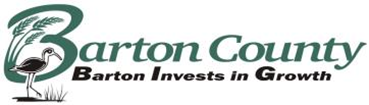 